MOIS : JUILLETSEMAINE :	S26	DATE :	du 30 juin au 6 juillet		OBJECTIF : 	aucun sinon le minima et gestion horaires travail lourds + chirurgie dentaire fin semaine		BILAN et Commentaires : Vélo 4h15 et 55 km ; CAP 45 mn ; total 6 h00- chirurgie dentaire le vendredi matin, et ensuite interdiction de faire du sport pendant 4 jours. De toute façon j’étais bien talée. Et journées complètes au boulot. Donc énorme semaine récup / sport. SEMAINE :	27     													DATE :	du 7 au 13 JUILLET	OBJECTIF : 		BRM 400 mais annulé au dernier moment	THEME SEMAINE :	Vacances !!!!										THEME DU MOIS : 		VolumeSEMAINE  28 : météo pluvieuse et chute températures mais excellent début de Tour de France à voir on TV ! Pas de programme envoyé par Mika (lui ai écrit que j’adapterai le programme envoyé mi-juin puisque non fait)annulation du BRM 400 Grenoble par l’organisateur mi-semaine à cause des mauvaises conditions météo ai dû modérer les efforts car douleurs suite chirugrie dentaire toujours présentes, et besoin de précautions / froid, vent et secousses . De plus, malade mi semaine (intolérance traitement antibiotique)également, ré-apparition mal de dos, devenu un peu chronique depuis la chute fin février et les 2 côtes fracturées ; la musculation douce en plyométrie + yoga semblent améliorer la chose, à poursuivre doncen ai profité pour parfaire la récup passive et active pour cette première semaine de vacances et bien travailler la technique vtt (position des mains sur le cintre ; monter/descendre du vtt en roulant ; positions sur le vélo ; gymcana ; pumping)SEMAINE :	S28														DATE :du 14 au 20 juillet		OBJECTIF : 	Randonnée sportive Transmaurienne-sybelles VTT, 7-10 août			THEME DU MOIS : 	VOLUME	LUNDI                      MARDI                           MERCREDI                  JEUDI                               VENDREDI                SAMEDI                       DIMANCHETOTAL  SEMAINE  (tous types de séances) : 16h40, vélo 13h40, cap 1h, muscu/mobilité 1h40 BILAN et Commentaires : Pas de programme envoyé par Mika (aucune nouvelle)bonne semaine, bonne récup car en vacances et repos + stratégie récup mise en place (alimentation, étirements et relaxation)max de plaisir avec le vtt et grosse prise de confiance techniqueindice de forme : le QOM de la montée de Chamboeuf (mon PR amélioré de 1mn) longue de 4.4 kmhttp://app.strava.com/segments/2150595?filter=my_results&gender=both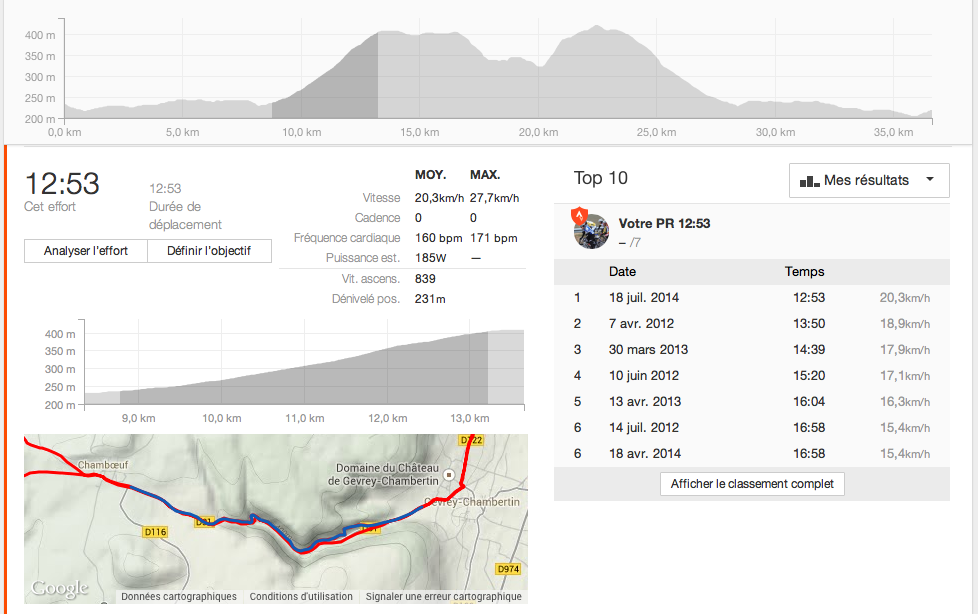 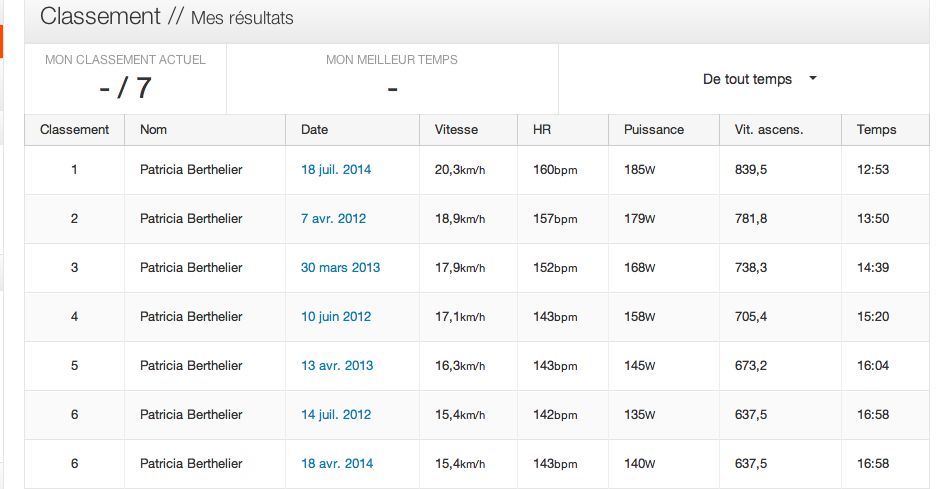 SEMAINE N° 29 – Du 21 au 27 juillet OBJECTIF : VTT / Transmaurienne-Sybelles, 7-10 aoûtTHEME MENSUEL : volume TOTAL SEMAINE : 	    - tous types d’activités : 18h40 (+ 2 heures / semaine 28)vélo 15h10, 268 km, 3740 m den + ; dont vtt 92 km  (+ 1h30 / semaine 28)autres (vtt urbain, marche récup, yoga, muscu : 3h30) COMMENTAIRES et BILAN – Toujours pas de programme envoyé par Mika, and no news, donc j’adapte.début de semaine : petite forme, mieux mercredi mais forme moyenne (jambes caoutchouc et pulses hautes – pas de raison objective, la chaleur et pression atmosphérique en plaine ?)jeudi : forme ok, les sensations reviennent ; le genou droit pique un peu donc pas de cap, seulement de la marche en soirée sur bon rythmesamedi / séance VTT / Ecole DST : au programme, franchissement de marches – progrès significatifs sur la séance. Après tendance à être trop en avant, et trop sur les freins, parfait lors dernier passage : bien en arrière, heavy feet and light hands, regard au loin, et sans toucher au frein – wow !! Aussi descente sur Combe du Pré, avec attaque hyper technique – wow again !!!dimanche : Ride the Morvan, belle performance sur un terrain difficile, peu roulant. Progrès importants : position sur le vélo (attaque), mobilité, regard, virages, équilibre, freinage et surtout descentes techniques, où je suis plus rapides et très confiante. Big pied !SEMAINE N° 30 – Du 28 juillet au jeudi 31 juillet OBJECTIF : VTT / Transmaurienne-Sybelles, 7-10 aoûtTHEME MENSUEL : volume / spécifiquePROGRAMME MIKA : Séance 1:Echauffement progressif, 15 à 20'Bloc à répéter 2 à 3 fois:4* 30'' all 3 (très vite en trail ou en home trainer, mais pas en mode "sprint max) / 30'' récup all 1 en vélocité (HT) ou en footing (Trail)4' all 2+ / Récup 4' all 1 avant d'enchainer le bloc suivant!!!Retour au calme, de 15 à 20' allure 1.Séance 2:Echauffement progressif de 15 à 20'Bloc à répéter 2 fois en alternant all 2+ et allure 1:1' / 1' - 2' / 1' - 3' / 2' - Retour au calme de 15 à 20' allure 1.REMARQUES Semaine 30 :récupération de Ride the Morvan : les 3 jours de début de semaine ont été nécessaires.  Douleurs dorsales ressurgies : vtt ? ou manutention objets lourds (retour à Villefranche et suite emménagement appart) ?  De toute façon, météo pourrie, avec pluie, pluie et pluieséance HT : dur, dur, les fractionnés en pleine chaleur ! l’effort m’a semblé maximal, tant au niveau du souffle/cardiaque qu’au niveau musculaire ; n’ai pas été capable de tenir les durées préconisées par Mika. A la place : 2 x (1' A2+ / 1'A1 - 1.30' A2+/1.30 A1 - 2"A2+/2'A1)  FC 132/167 -  W 125/346 - RPM 83/113 - 32 km/hTrès contente de moi  néanmoins d’avoir pu repartir pour une répétition du bloc !! LUNDILUNDIMARDIMARDIMERCREDIMERCREDIJEUDIJEUDIVENDREDIVENDREDISAMEDISAMEDIDIMANCHEDIMANCHENATATIONMUSCU YOGA30 MNMARCHE1h30MUSCU30 MNCAP 45 mn 5x 1/1 2 fois6.5 kmVTT avec copinesAll 1 Facile 30 km 2h30VTT TAF 1h 30 Travail technique25 kmVELOCOURSE a PIEDLUNDILUNDIMARDIMARDIMERCREDIMERCREDIJEUDIJEUDIVENDREDIVENDREDISAMEDISAMEDIDIMANCHEDIMANCHEREPOSMUSCUYOGA45 MNVTT1h00TechniqueAllure 1/2MUSCUYOGA45 mnREPOSCAP Trail35 mnMontées àAll 2- 4,5 kmDen 120 +MUSCU YOGA45 MNVTT1h00TechniqueAllure 113 kmVTT Groupe2h3039 kmDen 550m+Allure 2+ en bossesAllure 2- pour le resteEssais alternance vélocité/forceDescentes techniquesRPE 15MUSCUYOGA25 mnROUTESOLO 2h3060 kmDen 800m+Allure 2-1 montée all 2+ (15 mn)Force en montées (alternance danseuse/assise + alternance braquet / surbraquet) avec récup vélocité en descenteRPE 12/13DUO VTT DUO VTTDUO VTTFacile, mode récup.RPE 10/11REPOSDUO ROUTE 1 montée au max (12’) + allure 1 / travail force sur 2° montéeRPE 13/17GROUPE VTT Tranquille, travail techniqueRPE 11CAP TRAIL Récup voyage RPE 8Muscu 30 mnTechnique, difficile. RPE 14/15Muscu 30 mnMUSCU 30 mn2 fois 8 x 1’vite/1’ lentRPE 14MUSCU 30’LUNDILUNDIMARDIMARDIMERCREDIMERCREDIJEUDIJEUDIVENDREDIVENDREDISAMEDISAMEDIDIMANCHEREPOSVTT Urbain45 mn12 kmREPOSMarche 1h00ROUTE DUO2h0048 km500 m +Allure 1Force en montéesRPE 11 /15(1 montée)YOGA15 mnROUTE DUO1h5550 km500 m +2 montées longues rythmées all 2+RPE 12/16MUSCU/YOGA30 mnMarche30 mnROUTE DUO 3h2079 km950 m+All 1 All 2- , petit braquet, en montéeRPE 10/12YOGA15 mnMarche30 mnVTT Ecole DST1h4523 km285 m +All 1, vélocitéTravail technique Franchissement marches et portageRPE 10/12YOGA 15 mn Marche rapide 45 mnVTT RandonnéeRide the Morvan6h0011.5 km/h 70 km1550 m +Très techniqueRPE 14/16Marche 30 mnLUNDILUNDIMARDIMARDIMERCREDIMERCREDIJEUDIJEUDIVENDREDIVENDREDISAMEDISAMEDIDIMANCHEREPOSREPOSRandonnée pédestre Groupe CAF 2h0013 km RECUP HT 40 mn22 kmSéance 2 ci-dessous RPE : 16/18 YOGA15 mnMarche30 mn